PÉTITION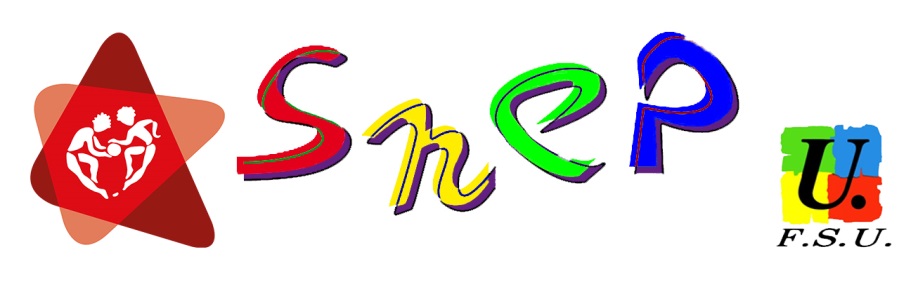 Le rôle des élues-es et les CAP : j’y tiens !Avec le SNEP-FSU, j'exige le rétablissement des instances paritaires (GT, CAP et FPM) et du rôle des élu.es pour tous les actes de gestion me concernant : Mobilité et carrière.Le paritarisme au travers des instances et du rôle des élu.es, c'est l'assurance de transparence et de respect de l'équité de traitement dans le cadre de l'intérêt général.NOMPrénomAffectationSignature